8. týdenNeděle
Božího milosrdenství(Jan 20,19-31) „Blahoslavení milosrdní,
neboť oni dojdou milosrdenství.“(Mt 5,7)Co chcete,
aby lidé dělali vám,
to všechno i vy dělejte jim.
(Mt 7,12)Milosrdenství je
„klíčem k nebi“.
(papež František)8. týdenNeděle
Božího milosrdenství(Jan 20,19-31) „Blahoslavení milosrdní,
neboť oni dojdou milosrdenství.“(Mt 5,7)Co chcete,
aby lidé dělali vám,
to všechno i vy dělejte jim.
(Mt 7,12)Milosrdenství je
„klíčem k nebi“.
(papež František)8. týdenNeděle
Božího milosrdenství(Jan 20,19-31) „Blahoslavení milosrdní,
neboť oni dojdou milosrdenství.“(Mt 5,7)Co chcete,
aby lidé dělali vám,
to všechno i vy dělejte jim.
(Mt 7,12)Milosrdenství je
„klíčem k nebi“.
(papež František)8. týdenNeděle
Božího milosrdenství(Jan 20,19-31) „Blahoslavení milosrdní,
neboť oni dojdou milosrdenství.“(Mt 5,7)Co chcete,
aby lidé dělali vám,
to všechno i vy dělejte jim.
(Mt 7,12)Milosrdenství je
„klíčem k nebi“.
(papež František)8. týdenNeděle
Božího milosrdenství(Jan 20,19-31) „Blahoslavení milosrdní,
neboť oni dojdou milosrdenství.“(Mt 5,7)Co chcete,
aby lidé dělali vám,
to všechno i vy dělejte jim.
(Mt 7,12)Milosrdenství je
„klíčem k nebi“.
(papež František)8. týdenNeděle
Božího milosrdenství(Jan 20,19-31) „Blahoslavení milosrdní,
neboť oni dojdou milosrdenství.“(Mt 5,7)Co chcete,
aby lidé dělali vám,
to všechno i vy dělejte jim.
(Mt 7,12)Milosrdenství je
„klíčem k nebi“.
(papež František)8. týdenNeděle
Božího milosrdenství(Jan 20,19-31) „Blahoslavení milosrdní,
neboť oni dojdou milosrdenství.“(Mt 5,7)Co chcete,
aby lidé dělali vám,
to všechno i vy dělejte jim.
(Mt 7,12)Milosrdenství je
„klíčem k nebi“.
(papež František)8. týdenNeděle
Božího milosrdenství(Jan 20,19-31) „Blahoslavení milosrdní,
neboť oni dojdou milosrdenství.“(Mt 5,7)Co chcete,
aby lidé dělali vám,
to všechno i vy dělejte jim.
(Mt 7,12)Milosrdenství je
„klíčem k nebi“.
(papež František)8. týdenNeděle
Božího milosrdenství(Jan 20,19-31) „Blahoslavení milosrdní,
neboť oni dojdou milosrdenství.“(Mt 5,7)Co chcete,
aby lidé dělali vám,
to všechno i vy dělejte jim.
(Mt 7,12)Milosrdenství je
„klíčem k nebi“.
(papež František)8. týdenNeděle
Božího milosrdenství(Jan 20,19-31) „Blahoslavení milosrdní,
neboť oni dojdou milosrdenství.“(Mt 5,7)Co chcete,
aby lidé dělali vám,
to všechno i vy dělejte jim.
(Mt 7,12)Milosrdenství je
„klíčem k nebi“.
(papež František)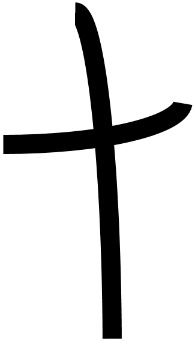 